细胞生物学平台Zeiss全自动数字玻片扫描系统培训通知细胞生物学平台是清华大学-北京大学生命科学联合中心的支撑机构，为清华大学生命、医学以及化学、化工、环境、材料、航天等相关学科的科学研究与人才培养工作提供技术支撑与测试服务。细胞生物平台有光镜机组和电镜机组，主要提供介观与微观成像及分析测试服务。培训仪器：全自动数字玻片扫描系统Zeiss Axio Scan. Z1培训内容：开关机、图像扫描及Profile选择与设置等培训时间：2020年4月24日 10:00-11:00报名截止时间：4月23日上午10:00培训方式：线上培训-腾讯会议（4月23日下午通过邮件发送培训链接）仪器放置地点：清华大学医学科学楼C119联系方式： sapphireking@mail.tsinghua.edu.cn汪老师报名方式：使用链接：http://sapphireking.mikecrm.com/yRavoue或扫描二维码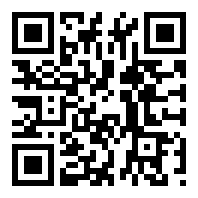 细胞生物学平台生物医学测试中心